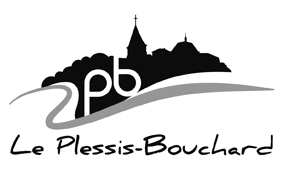 DOSSIER D’ENQUÊTE PUBLIQUEDU 28 OCTOBRE AU 14 NOVEMBRE 2019 inclus